Внести изменения в распоряжение администрации муниципального района «Печора» от 27 июля 2016 г. № 809-р «О выделении специальных мест для размещения печатных предвыборных агитационных материалов по выборам депутатов Государственной Думы Федерального Собрания Российской Федерации седьмого созыва; досрочных выборов Главы Республики Коми; выборов депутатов городских и сельских поселений, расположенных на территории муниципального района «Печора», и дополнительных выборов депутатов Совета муниципального района «Печора» шестого созыва по одномандатному избирательному округу №5 и двухмандатному избирательному округу №9 18 сентября 2016 года»:Позицию 33 таблицы приложения 1 к распоряжению изложить в следующей редакции:Настоящее распоряжение подлежит опубликованию и размещению на официальном сайте администрации муниципального района «Печора».АДМИНИСТРАЦИЯ МУНИЦИПАЛЬНОГО РАЙОНА «ПЕЧОРА»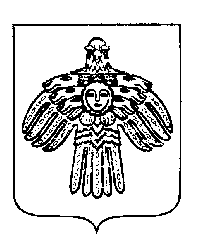 «ПЕЧОРА»  МУНИЦИПАЛЬНÖЙ  РАЙОНСААДМИНИСТРАЦИЯ «ПЕЧОРА»  МУНИЦИПАЛЬНÖЙ  РАЙОНСААДМИНИСТРАЦИЯ РАСПОРЯЖЕНИЕТШÖКТÖМРАСПОРЯЖЕНИЕТШÖКТÖМРАСПОРЯЖЕНИЕТШÖКТÖМРАСПОРЯЖЕНИЕТШÖКТÖМРАСПОРЯЖЕНИЕТШÖКТÖМ«29»   августа 2016 г.г. Печора,  Республика Коми          № 932 -р          № 932 -рО внесении изменений в распоряжение администрации муниципального района «Печора» от 27 июля 2016 г. № 809-р33№ 219Косьюский избирательный участокТорец жилого дома №1 по улице Лесной со стороны первого подъездаГлава администрации                                                                                 А.М. Соснора